МИНИСТЕРСТВО НАУКИ И ВЫСШЕГО ОБРАЗОВАНИЯ РОССИЙСКОЙ ФЕДЕРАЦИИфедеральное государственное бюджетное образовательное учреждение высшего образования«КУЗБАССКИЙ ГОСУДАРСТВЕННЫЙ ТЕХНИЧЕСКИЙ УНИВЕРСИТЕТ ИМЕНИ Т.Ф.ГОРБАЧЕВА»Филиал КузГТУ в г. Белово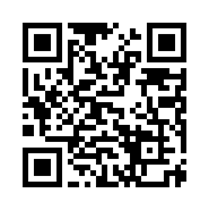 УТВЕРЖДАЮЗаместитель директора по учебной работе, совмещающая должность директора филиала Долганова Ж.А.Рабочая программа дисциплиныХимия Специальность «21.05.04 Горное дело»Специализация «01 Подземная разработка пластовых месторождений»Присваиваемая квалификацияГорный инженер (специалист)Форма обученияочно-заочнаягод набора 2024Белово 2024Рабочую программу составил: д.б.н., профессор Законнова Л.И.Рабочая программа обсуждена на заседании кафедры «Горного дела и техносферной безопасности»Протокол № 9 от «13» апреля 2024 г.Заведующий кафедрой: Белов В.Ф.Согласовано учебно-методической комиссией по специальности 21.05.04 «Горное дело»Протокол № 8 от «16» апреля 2024 г.Председатель комиссии: Аксененко В.В.1. Перечень планируемых результатов обучения по дисциплине "Химия", соотнесенных с планируемыми результатами освоения образовательной программыОсвоение дисциплины направлено на формирование: универсальных компетенций:УК-1 - Способен осуществлять критический анализ проблемных ситуаций на основе системного подхода, вырабатывать стратегию действий.Результаты обучения по дисциплине определяются индикаторами достижения компетенцийИндикатор(ы) достижения:Использует знание химии простых веществ и соединений для решения поставленных задач.Результаты обучения по дисциплине:Знать: основные законы химической термодинамики и кинетики, свойства растворов, теорию электролитической диссоциации, окислительно-восстановительные, электрохимические процессы и химические свойства элементов периодической системы.Уметь: самостоятельно анализировать химические процессы, составлять уравнения реакций, выполнять необходимые расчеты, пользоваться справочной литературой.Владеть: основными приемами проведения физико-химических измерений; способностью находить оптимальных подход к решению химических задач.2. Место дисциплины "Химия" в структуре ОПОП специалитетаДля освоения дисциплины необходимо владеть знаниями умениями, навыками, полученными в рамках среднего общего образования и (или) среднего специального и (или) дополнительного профессионального образования.Дисциплина входит в Блок 1 «Дисциплины (модули)» ОПОП. Цель дисциплины – получение обучающимися знаний, умений, навыков и (или) опыта профессиональной деятельности, необходимых для формирования компетенций, указанных в пункте 1.Объем дисциплины "Химия" в зачетных единицах с указанием количества академических часов, выделенных на контактную работу обучающихся с преподавателем (по видам занятий) и на самостоятельную работу обучающихсяОбщая трудоемкость дисциплины "Химия" составляет 3 зачетных единицы, 108 часов.4. Содержание дисциплины "Химия", структурированное по разделам (темам)Лекционные занятияЛабораторные занятия4.3. Самостоятельная работа обучающихся и перечень учебно-методического обеспечения для самостоятельной работы обучающихся по дисциплине5. Фонд оценочных средств для проведения промежуточной аттестации обучающихся по дисциплине "Химия", структурированное по разделам (темам)5.1. Паспорт фонда оценочных средств5.2. Типовые контрольные задания или иные материалыТекущий контроль успеваемости и промежуточная аттестация обучающихся могут проводиться как при непосредственном взаимодействии педагогического работника с обучающимися, так и с использованием ресурсов ЭИОС филиала КузГТУ, в том числе синхронного и (или) асинхронного взаимодействия посредством сети «Интернет».5.2.1.Оценочные средства при текущем контролеТестирование (в том числе компьютерное) При проведении тестирования обучающимся необходимо ответить на 20 тестовых вопросов.  Например: Раздел 1Одинаковую высшую степень окисления в соединениях проявляют а) Zn и Cr; б) Si и В; в) Fe и Mn; г) P и As.Степень окисления +3 азот проявляет в каждом из двух веществ: а) HNO2 и NH3; б) NH4Cl и N2О3; в) NaNO2 и NF3; г) HNO3 и N2.  3. К основным законам химии относятся а) закон сохранения массы; б) закон всемирного тяготения; в) закон Д.И. Менделеева; г) закон Авогадро; д) закон Архимеда; е) закон Кулона. За каждый правильно данный ответ обучающийся получает 5 баллов. Раздел 2Химическое равновесие в системе C4H10 (г) ↔ C4H8 (г) + H2 (г) – Q можно сместить в сторону  продуктов реакции а) повышением температуры и повышением давления; б) повышением температуры и понижением давления; в) понижением температуры и повышением давления; г) понижением температуры и понижением давления.Дайте определение скорости химической реакции ... а) она является экстенсивной характеристикой системы; б) она является интенсивной характеристикой системы; в) ее изменение не зависит от пути процесса; г) для нее определены все параметры (P,V,T) состояния.Определите стандартную энтальпию образования C2H5OH(ж), если стандартные энтальпии  сгорания углерода, водорода и этанола при 298 К соответственно равны: -393; -286 и -1366 кДж/моль. Введите ответ целым числом с указанием знака величины без пробела и без указания размерности.  За каждый правильно данный ответ обучающийся получает 5 баллов. Раздел 3Атом серы имеет отрицательную степень окисления в соединении. а) SCl2; б) FeS2; в) SO2; г) SF6.Осмотическое давление раствора, содержащего 45 г глюкозы в 200 см3 при 298 К, равно (кПа):  а) 4643; б) 3095; в) 2682.Растворы электролитов. Сокращённое ионное уравнение Cu2+ + S2- = CuS описывает взаимодействие ...а) Сu(ОН)2 и H2S; б) CuCO3 и Na2S; в) CuCl2 и K2S; г) Cu(NO3)2 и HgS.За каждый правильно данный ответ обучающийся получает 5 баллов. Раздел 4При электролизе каких соли на аноде выделится кислород:а) хлорид калия; б) нитрат натрия; в) иодид бария; г) карбонат натрия.Расположите металлы в порядке уменьшения их электродных потенциалов.а) Au; б) хлорид калия; в) Fe; г) Mg.Какие источники тока используют в автомобилях? а) аккумуляторы; а) хлорид калия; б) фотоэлементы; в) сухие элементы; г) термоэлементы. За каждый правильно данный ответ обучающийся получает 5 баллов.Защита отчетов по лабораторным работамПри защите отчетов по лабораторным работам, предусмотренным в разделе 4, обучающиеся должны представить выполненные и оформленные отчеты по лабораторным работам и ответить на 2 вопроса по каждому отчету. Отчет по каждой лабораторной работе должен иметь следующую структуру:Титульный лист по образцу.Схему или рисунок установки, а также рисунки, поясняющие вывод рабочих формул.Основные расчетные формулы с обязательным пояснением величин,Если требуется по заданию - графики и диаграммы.Вывод по лабораторной работе.Перечень вопросов, выносимых на защиту отчета по лабораторным работам приведен в методических указаниях. Кроме того, обучающиеся должны владеть материалом, представленным в отчетах по лабораторным работам, и способны обосновать все принятые решения.Перечень вопросов, выносимых на защиту отчета по лабораторным работамРаздел 1Приведите пример амфотерного вещества и докажите это соответствующими уравнениями реакций.Как кислую и основную соли можно превратить в средние? Для доказательства воспользуйтесь результатами задания.В каких случаях наблюдаются отклонения от закона сохранения массы?В каких случаях неприменим закон постоянства состава?Что показывает химическое уравнение?Раздел 2Какие условия состояния системы называют стандартными?Сформулируйте закон Гесса и следствие из него.От каких основных факторов зависит величина скорости реакции?Как зависит скорость реакции от температуры?Что такое кинетическое уравнение?Раздел 3Покажите как взаимосвязаны рН, рОН, рК.Какая зависимость существует между зарядом и размерами катиона и его способностью к гидролизу?Химические соединения HBr, HI, H2S и NH3 являются типичными восстановителями. Могут ли они взаимодействовать между собой? Дайте мотивированный ответ.Охарактеризуйте концентрированные, разбавленные, насыщенные, ненасыщенные и пересыщенные растворы. Как изменяется состояние раствора при изменении температуры? При изменении давления?Какой процесс называется электролитической диссоциацией? Напишите молекулярные и ионномолекулярные уравнения реакций:Na2S + FeSO4 → …Раздел 4В чем отличие электрохимической коррозии от химической? Какие существуют методы защиты металлов от коррозии?Почему химически чистое железо является более стойким против коррозии, чем техническое железо?В чем отличия процессов электролиза с растворимым и нерастворимым анодами?Что называется электродным потенциалом? Как он возникает?Как будет протекать коррозия железа, покрытого магнием, в кислой среде и во влажном воздухе при  нарушении целостности покрытия? Составить уравнения электродных процессов, указать тип покрытия и продукты коррозии.Для справки: Е°Mg2+/ Mg =  -2,37 В;  Е°Fe2+/ Fe =  -0,44 ВКритерии оценивания: 85–100 баллов – при правильном и полном ответе на два вопроса; 75–84 баллов – при правильном и полном ответе на один из вопросов и правильном, но не полном ответе на другой из вопросов; 65–74 баллов – при правильном и неполном ответе только на один из вопросов;  0–64 баллов – при отсутствии правильных ответов на вопросы.5.2.2 Оценочные средства при промежуточной аттестацииФормой промежуточной аттестации является зачёт, в процессе которого оцениваются результаты обучения по дисциплине и соотносятся с установленными в рабочей программе индикаторами достижения компетенций. Инструментом измерения результатов обучения по дисциплине является устный ответ обучающегося на 2 теоретических вопроса, выбранных случайным образом и представление сводного отчета по результатам выполнения лабораторных работ, указанных в разделе 4.Теоретические вопросы:Химические системы. Состояние системы. Классификация и устойчивость химических систем.Химическая реакция как процесс, протекающий в системе.Закон сохранения энергии. Понятие о внутренней энергии системы. Теплота. Работа.Тепловой эффект химической реакции. Энтальпия. Стандартная энтальпия образования веществ. Закон Гесса. Следствие из закона Гесса.Энтропия как мера неупорядоченного состояния систем. Изменение энтропии в изолированных химических системах.Энергия Гиббса. Энергия Гиббса образования веществ. Направление химических реакций неизолированных системах.Химическое равновесие. Константа равновесия. Принцип Ле-ШательеДисперсные системы. Эмульсии. Суспензии.. Коллоидные растворы, их получение.Скорость химической реакции и её зависимость от концентрации и температуры. Энергия активации.Методы ускорения химических реакций. Катализ гомогенный и гетерогенный. Катализаторы.Понятия о растворах. Способы выражения состава растворов. Растворимость твёрдых, жидких и газообразных веществ.Свойства разбавленных растворов неэлектролитов: понижение давления пара, повышение температуры кипения и понижение температуры кристаллизации раствора. (Законы Рауля).Осмос. Осмотическое давление растворов неэлектролитов и электролитов. (Законы Вант-Гоффа).Ионные реакции в растворах. Гидролиз солей.Теория кислот и оснований: теория электролитической диссоциации.Классы неорганических соединений: кислоты, основания, соли. Амфотерные гидроксиды.Электрохимическая система. Определение, классификация электрохимических процессов.Составление уравнений окислительно-восстановительных реакций. Метод электронного баланса. Ионно-электронный метод. Влияние среды на направление окислительно-восстановительных реакций.  Электродный потенциал. Двойной электрический слой на границе раздела фаз и причины его возникновения. Разность потенциалов и способы её измерения. Стандартный водородный электрод и водородная шкала потенциалов.Потенциалы металлических и окислительно-восстановительных электродов. Уравнение В. Нернста. Направление окислительно-восстановительных процессов. Равновесие в электрохимических системах.Химические источники тока. Анодный и катодный процессы. Электродвижущая сила. Устройство и принцип работы гальванических элементов А. Вольта, Даниэля-Якоби, Ж. Лекланше. Кислотные и щелочные аккумуляторы.Коррозия металлов и сплавов. Механизмы коррозионных процессов. Поляризация и деполяризация поверхности материала. Химическая коррозия. Электрохимическая коррозия металлов и сплавов в кислой среде и в атмосфере влажного воздуха.Методы защиты от коррозии: легирование, нанесение металлических (неметаллических) покрытий, электрохимические методы (анодная, катодная и протекторная защита), ингибирование коррозии.Электролиз расплавов и водных растворов с инертными и растворимыми электродами.Последовательность электродных процессов. Перенапряжение электрода.Критерии оценивания:два теоретических вопроса отвечены в полном объеме без замечаний или с незначительными замечаниями, на дополнительные вопросы даны правильные ответы, при этом обучающийся владеет материалом, представленном в сводном отчете, и может обосновать все принятые решения – 85…100 баллов;один из теоретических вопросов отвечен в полном объеме, второй в неполном объеме, на дополнительные вопросы даны в основном правильные ответы, при этом обучающийся владеет материалом, представленном в сводном отчете, и может обосновать все принятые решения – 75…84 балла;один из теоретических вопросов отвечен в полном объеме без замечаний или с незначительными замечаниями, ответа на второй вопрос не последовало или на два вопроса даны ответы не в полном объеме, на дополнительные вопросы даны в основном правильные ответы, при этом обучающийся владеет материалом, представленном в сводном отчете, и может обосновать все принятые решения – 65…74 балла;в прочих случаях – 0…64 балла.5.2.3. Методические материалы, определяющие процедуры оценивания знаний, умений, навыков и (или) опыта деятельности, характеризующие этапы формирования компетенцийПри проведении текущего контроля успеваемости в форме защиты отчета по лабораторным работам по распоряжению педагогического работника обучающиеся убирают все личные вещи, электронные средства связи, печатные и (или) рукописные источники информации, достают чистый лист бумаги любого размера и ручку. На листе бумаги записываются Фамилия, Имя, Отчество (при наличии), номер учебной группы и дата проведения текущего контроля успеваемости. Педагогический работник задает вопросы, которые могут быть записаны на подготовленный для ответа лист бумаги. В течение установленного педагогическим работником времени обучающиеся письменно формулируют ответы на заданные вопросы.По истечении установленного времени лист бумаги с подготовленными ответами обучающиеся передают педагогическому работнику для последующего оценивания результатов текущего контроля успеваемости.При проведении текущего контроля успеваемости в форме тестирования по распоряжению педагогического работника обучающиеся убирают все личные вещи, электронные средства связи,  печатные и (или) рукописные источники информации, получают тестовые задания в печатной форме, где указывают Фамилия, Имя, Отчество (при наличии), номер учебной группы и дату проведения текущего контроля успеваемости. В течение установленного педагогическим работником времени обучающиеся письменно проходят тестирование. По истечении установленного времени тестовые задания с ответами обучающиеся передают педагогическому работнику для последующего оценивания результатов текущего контроля успеваемости. Компьютерное тестирование проводится с использованием ЭИОС филиала КузГТУ.При проведении промежуточной аттестации в форме экзамена обучающийся представляет сводный отчет по лабораторным работам, педагогический работник анализирует содержание отчета, задает обучающемуся вопросы по материалу, представленному в отчете, и просит обосновать принятые решения.Если обучающийся владеет материалом, представленным в сводном отчете, и может обосновать все принятые решения, то педагогический работник задает ему теоретические вопросы, на которые обучающийся сразу же должен дать ответы в устной форме. Педагогический работник при оценке ответов имеет право задать обучающемуся вопросы, необходимые для пояснения данных ответов, а также дополнительные вопросы по содержанию дисциплины. Если отчеты по всем лабораторным работам приняты педагогическим работником в течение семестра, то сводный отчет по лабораторным работам обучающийся может не представлять, при этом считается, он владеет материалом, представленном в сводном отчете, и может обосновать все принятые решения.При подготовке ответов на вопросы при проведении текущего контроля успеваемости и при прохождении промежуточной аттестации обучающимся запрещается использование любых электронных средств связи,  печатных и (или) рукописных источников информации. В случае обнаружения педагогическим работником факта использования обучающимся при подготовке ответов на вопросы указанных источников информации – оценка результатов текущего контроля успеваемости и (или) промежуточной аттестации соответствует 0 баллов.При прохождении текущего контроля успеваемости и промежуточной аттестации обучающимися с ограниченными возможностями здоровья и инвалидами, допускается присутствие в помещении лиц,  оказывающим таким обучающимся соответствующую помощь, а для подготовки ими ответов отводится дополнительное время с учетом особенностей их психофизического развития, индивидуальных возможностей и состояния здоровья.6. Учебно-методическое обеспечение6.1. Основная литератураОбщая и неорганическая химия : учебник для вузов / Э. Т. Оганесян, В. А. Попков, Л. И. Щербакова, А. К. Брель ; под редакцией Э. Т. Оганесяна. — Москва : Издательство Юрайт, 2023. — 447 с. — (Высшее образование). — ISBN 978-5-9916-6994-8. — Текст : электронный // Образовательная платформа Юрайт [сайт]. — URL: https://urait.ru/bcode/510944.Ахметов, Н. С. Общая и неорганическая химия : учебник для вузов / Н. С. Ахметов. — 12-е изд., стер. — Санкт-Петербург : Лань, 2021. — 744 с. — ISBN 978-5-8114-6983-3. — Текст : электронный // Лань : электронно-библиотечная система. — URL: https://e.lanbook.com/book/153910. — Режим доступа: для авториз. пользователей.6.2. Дополнительная литератураСуворов, А. В.  Общая и неорганическая химия. Вопросы и задачи : учебное пособие для вузов / А. В. Суворов, А. Б. Никольский. — 2-е изд., испр. и доп. — Москва : Издательство Юрайт, 2024. — 308 с. — (Высшее образование). — ISBN 978-5-534-07902-9. — Текст : электронный // Образовательная платформа Юрайт [сайт]. — URL: https://urait.ru/bcode/540651.Суворов, А. В.  Общая и неорганическая химия в 2 т. Том 1 : учебник для вузов / А. В. Суворов, А. Б. Никольский. — 6-е изд., испр. и доп. — Москва : Издательство Юрайт, 2023. — 343 с. — (Высшее образование). — ISBN 978-5-534-09094-9. — Текст : электронный // Образовательная платформа Юрайт [сайт]. — URL: https://urait.ru/bcode/512754.Никольский, А. Б.  Общая и неорганическая химия в 2 т. Том 2 : учебник для вузов / А. Б. Никольский, А. В. Суворов. — 6-е изд., испр. и доп. — Москва : Издательство Юрайт, 2023. — 378 с. — (Высшее образование). — ISBN 978-5-534-09096-3. — Текст : электронный // Образовательная платформа Юрайт [сайт]. — URL: https://urait.ru/bcode/512755.Павлов, Н. Н. Общая и неорганическая химия : учебник для вузов / Н. Н. Павлов. — 4-е изд., стер. — Санкт-Петербург : Лань, 2021. — 496 с. — ISBN 978-5-8114-8579-6. — Текст : электронный // Лань : электронно-библиотечная система. — URL: https://e.lanbook.com/book/177840. — Режим доступа: для авториз. пользователей.Глинка, Н. Л.  Общая химия в 2 т. Том 1 : учебник для вузов / Н. Л. Глинка ; под редакцией В. А. Попкова, А. В. Бабкова. — 20-е изд., перераб. и доп. — Москва : Издательство Юрайт, 2023. — 353 с. — (Высшее образование). — ISBN 978-5-9916-9353-0. — Текст : электронный // Образовательная платформа Юрайт [сайт]. — URL: https://urait.ru/bcode/512502.Глинка, Н. Л.  Общая химия в 2 т. Том 2 : учебник для вузов / Н. Л. Глинка ; под редакцией В. А. Попкова, А. В. Бабкова. — 20-е изд., перераб. и доп. — Москва : Издательство Юрайт, 2023. — 379 с. — (Высшее образование). — ISBN 978-5-9916-9355-4. — Текст : электронный // Образовательная платформа Юрайт [сайт]. — URL: https://urait.ru/bcode/512503.Глинка, Н. Л.  Задачи и упражнения по общей химии : учебно-практическое пособие / Н. Л. Глинка ; под редакцией В. А. Попкова, А. В. Бабкова. — 14-е изд. — Москва : Издательство Юрайт, 2023. — 236 с. — (Высшее образование). — ISBN 978-5-9916-8914-4. — Текст : электронный // Образовательная платформа Юрайт [сайт]. — URL: https://urait.ru/bcode/510622.Стась, Н. Ф.  Справочник по общей и неорганической химии : учебное пособие для вузов / Н. Ф. Стась. — 4-е изд. — Москва : Издательство Юрайт, 2023. — 92 с. — (Высшее образование). — ISBN 978-5-534-00904-0. — Текст : электронный // Образовательная платформа Юрайт [сайт]. — URL: https://urait.ru/bcode/512230.Петрова, Т. П. Общая и неорганическая химия. Тесты : учебное пособие / Т. П. Петрова, Т. Е. Бусыгина, И. Ф. Рахматуллина. — Казань : КНИТУ, 2008. — 66 с. — Текст : электронный // Лань : электронно-библиотечная система. — URL: https://e.lanbook.com/book/13295. — Режим доступа: для авториз. пользователей.6.3. Методическая литератураХимия [Электронный ресурс]: методические указания к лабораторным занятиям для студентов всех специальностей и направлений бакалавриата всех форм обучения / А. А. Бобровникова, Э. С. Татаринова; ФГБОУ ВО «Кузбас. гос. техн. ун-т им. Т. Ф. Горбачева», Каф. химии, технологии неорган. веществ и наноматериалов. – Кемерово, 2017. 141с. - Доступна электронная версия:  http://library.kuzstu.ru/meto.php?n=8841Химия [Электронный ресурс]: методические указания к самостоятельной работе для студентов всех специальностей и направлений бакалавриата всех форм обучения / А. А. Бобровникова, Э. С. Татаринова, Т. Г. Черкасова; ФГБОУ ВО «Кузбас. гос. техн. ун-т им. Т. Ф. Горбачева», Каф. химии, технологии неорган. веществ и наноматериалов. – Кемерово, 2017. 33с. - Доступна электронная версия: http://library.kuzstu.ru/meto.php?n=88423.Химия [Электронный ресурс]: методические указания для самостоятельной работы по дисциплине «Химия» для студентов всех направлений бакалавриата и специалитета всех форм обучения / Т. Г. Черкасова, Э. С. Татаринова, Е. В. Черкасова; ФГБОУ ВО «Кузбас. гос. техн. ун-т им. Т. Ф. Горбачева», Каф. химии, технологии неорган. веществ и наноматериалов. Кемерово, 2017. – 82с. http://library.kuzstu.ru/meto.php?n=41374. Химия: методические указания к лабораторным работам для обучающихся всех специальностей и направлений бакалавриата и всех форм обучения / Министерство науки и высшего образования Российской федерации, Кузбасский государственный технический университет им. Т. Ф. Горбачева, Кафедра химии, технологии неорганических веществ и наноматериалов; составители: Е. В. Черкасова, В. В. Ченская. - Кемерово: КузГТУ, 2020. – 128с. - Доступна электронная версия: http://library.kuzstu.ru/meto.php?n=52085. Химия: методические материалы для обучающихся нехимических специальностей и направлений бакалавриата / Кузбасский государственный технический университет имени Т. Ф. Горбачева; Кафедра химической технологии неорганических веществ и наноматериалов; составители: Ю. А. Винидиктова, Э. С. Татаринова. Кемерово: КузГТУ, 2021. 90 с. Режим доступа: http://library.kuzstu.ru/meto.php?n=101596.4. Профессиональные базы данных и информационные справочные системыЭлектронная библиотека КузГТУ https://elib.kuzstu.ru/Электронная библиотечная система «Лань» http://e.lanbook.comЭлектронная библиотечная система «Юрайт» https://urait.ru/6.5. Периодические изданияВестник Кузбасского государственного технического университета: научно-технический журнал (электронный) https://vestnik.kuzstu.ru/Журнал неорганической химии: журнал (электронный) https://elibrary.ru/contents.asp?id=439470827. Перечень ресурсов информационно-телекоммуникационной сети «Интернет»Официальный сайт Кузбасского государственного технического университета имени Т.Ф. Горбачева. Режим доступа: https://kuzstu.ru/.Официальный сайт филиала КузГТУ в г. Белово. Режим доступа:  http://belovokyzgty.ru/.Электронная информационно-образовательная среда филиала КузГТУ в г. Белово.  Режим доступа:  http://eоs.belovokyzgty.ru/Научная электронная библиотека eLIBRARY.RU https://elibrary.ru/defaultx.asp? 8. Методические указания для обучающихся по освоению дисциплины "Химия"Самостоятельная работа обучающегося является частью его учебной деятельности и организуется следующим образом:1. До начала освоения дисциплины обучающемуся необходимо ознакомиться с содержанием рабочей программы дисциплины (модуля), в том числе:- с результатами обучения по дисциплине;- со структурой и содержанием дисциплины;- с перечнем основной, дополнительной, методической литературы, профессиональных баз данных и информационных справочных систем, а также периодических изданий, использование которых необходимо при изучении дисциплины.2. В период освоения дисциплины обучающийся осуществляет самостоятельную работу, включающую:-  подготовку и оформление отчетов по лабораторным работам;- подготовку к текущему контролю успеваемости и промежуточной аттестации.В случае затруднений, возникающих при выполнении самостоятельной работы, обучающемуся необходимо обратиться за консультацией к педагогическому работнику. Периоды проведения консультаций устанавливаются в расписании консультаций. 9. Перечень информационных технологий, используемых при осуществлении образовательного процесса по дисциплине "Химия", включая перечень программного обеспечения и информационных справочных системДля изучения дисциплины может использоваться следующее программное обеспечение:Mozilla FirefoxGoogle ChromeOpera7-zipMicrosoft WindowsДоктор ВебСпутник10. Описание материально-технической базы, необходимой для осуществления образовательного процесса по дисциплине "Химия"Для осуществления образовательного процесса предусмотрена следующая материально-техническая база:1.Учебная аудитория № 306 для проведения занятий лекционного типа, занятий семинарского типа, групповых и индивидуальных консультаций, текущего контроля и промежуточной аттестации, оснащенная следующим оборудованием и техническими средствами обучения:- посадочные места – 108;- рабочее место преподавателя;- переносная кафедра;- ученическая доска; - проекционный экран;- переносной ноутбук Lenovо B590  15.6 дюймовый экран, 2.2 ГГц тактовая частота , 4 Гб ОЗУ, 512 Мб видеопамять; - проектор Benq MS 612st, максимальное разрешение 1024х768;- общая локальная компьютерная сеть Интернет;- программное обеспечение: операционная система Microsoft Windows 7, пакеты программных продуктов Office 2007 и 2010; - комплекты таблиц и схем, методические и справочные материалы.2.Учебная лаборатория № 116 для проведения лабораторных работ, занятий семинарского типа, групповых и индивидуальных консультаций, текущего контроля и промежуточной аттестации, оснащенная следующим оборудованием и техническими средствами обучения:- посадочные места – 30,- рабочее место преподавателя; - ученическая доска; - проекционный экран;- проектор Benq MX с максимальным разрешением 1024х768; - переносной ноутбук Lenovo B590 15.6 дюймовый экран, 2.2 ГГц тактовая частота , 4 Гб ОЗУ, 512 Мб видеопамять;- общая локальная компьютерная сеть Интернет;- программное обеспечение: операционная система Microsoft Windows 7, пакеты программных продуктов Office 2007 и 2010; - специализированный виртуальный комплекс лабораторных работ по курсу химия, 5 лабораторных работ;- учебно-информационные стенды – 7 шт.;- электронный микроскоп «Микромед» 1вар. 3-20 цифровой с камерой, весы технические, сушильный шкаф, химическая посуда, набор химических реактивов;- комплект учебных видеофильмов.3. Помещение для хранения и профилактического обслуживания учебного оборудования.4. Специальное помещение № 219 (научно-техническая библиотека), компьютерный класс №207, оснащенные компьютерной техникой с подключением к сети «Интернет» и доступом в электронную информационно-образовательную среду филиала для самостоятельной работы обучающихся.Иные сведения и (или) материалы1. Образовательный процесс осуществляется с использованием как традиционных, так и современных интерактивных технологий.В рамках аудиторных занятий применяются следующие интерактивные методы:- разбор конкретных примеров;- мультимедийная презентация.2. Проведение групповых и индивидуальных консультаций осуществляется в соответствии с расписанием консультаций по темам, заявленным в рабочей программе дисциплины, в период освоения дисциплины и перед промежуточной аттестацией с учетом результатов текущего контроля.Форма обученияКоличество часовКоличество часовКоличество часовФорма обученияОФЗФОЗФКурс 1/Семестр 1Всего часов108Контактная работа обучающихся с преподавателем (по видам учебных занятий):Аудиторная работаЛекции8Лабораторные занятия8Практические занятияВнеаудиторная работаИндивидуальная работа с преподавателем:Консультация и иные виды учебной деятельностиСамостоятельная работа92Форма промежуточной аттестациизачетРаздел дисциплины, темы лекций и их содержаниеТрудоемкость в часахТрудоемкость в часахТрудоемкость в часахРаздел дисциплины, темы лекций и их содержаниеОФЗФОЗФРаздел 1. Теоретические основы неорганической химии.Тема № 1. Введение. Основные понятия и законы химии. Классификация веществ: Предмет химии. Основные свойства и классификация веществ. Основные законы химии. Типы химических реакций. Химические системы и их разновидности.  2Тема № 2. Основы химической термодинамики: Задачи химической термодинамики. Типы систем. Условия существования систем. Фазовые равновесия. Первый закон термодинамики. Энергетика химических процессов (термохимия). Закон Гесса и тепловой эффект реакции (энтальпия). Второй закон термодинамики. Энтропия. Направление протекания процессов.-Тема № 3. Кинетика химических реакций: Химическое равновесие. Скорость химической реакции и методы ее регулирования. Законы действующих масс. Влияние температуры на скорость реакций. Уравнение Аррениуса. Энергия активации. Механизм реакций. Гетерогенные реакции. Каталитические системы: катализ и катализаторы. Химическое равновесие. Константа равновесия.-Тема № 4. Растворы: Классификация растворов. Жидкие растворы. Способы выражения состава растворов. Разбавленные растворы неэлектролитов, их коллигативные свойства. Электролиты. Типы и особенности ионных обменных реакций в растворах электролитов. Ионные равновесия в растворах электролитов. Кислотность и щелочность растворов, методы её оценки и контроля. Кислотноосновные свойства веществ. Гидролиз солей, количественная характеристика процесса гидролиза. Дисперсные системы. Полимеры и олигомеры.2Тема № 5. Окислительно-восстановительные процессы: Окислительно-восстановительные свойства веществ. Особенности и типы окислительно-восстановительных реакций. Важнейшие окислители и восстановители. Окислительно-восстановительная амфотерность. Влияние внешних условий на характер реакций. 2Тема № 6. Электрохимические процессы: Общие закономерности электрохимических процессов. Электродные потенциалы. Водородная шкала потенциалов. Электрохимические системы. Гальванические элементы и аккумуляторы, процессы электролиза. Коррозия металлов в горной промышленности. Роль воды в процессе коррозии. Защита горного оборудования от коррозии.  2Тема № 7. Химическая связь: Основные типы и характеристика химической связи. Свойства ковалентной связи: насыщаемость, поляризуемость, направленность. Метод валентных связей. Строение и свойства простейших молекул. Ионная связь. Свойства соединений с ионной связью.-Тема № 8. Химия элементов: Металлы. Их классификация. Химико-технологические процессы получения металлов из руд. Процессы комплексообразования. Количественные характеристики этих процессов.  -Итого 8Наименование работыТрудоемкость в часахТрудоемкость в часахТрудоемкость в часахНаименование работыОФЗФОЗФЛабораторная работа № 1. Тема: Техника безопасности. Правила работы в химической лаборатории.  Классификация и номенклатура неорганических веществ.2Лабораторная работа № 2. Тема: Измерение термодинамических характеристик химических процессов.-Лабораторная работа № 3. Тема: Кинетика химических реакций. Химическое равновесие.2Лабораторная работа № 4. Тема: Приготовление растворов заданной  концентрации.-Лабораторная работа № 5. Тема:  Свойства растворов электролитов. Направление ионных реакций. Гидролиз солей.-Лабораторная работа № 6. Тема: Окислительно-восстановительные реакции. -Лабораторная работа № 7.Тема:  Гальванические элементы. Направление окислительно-восстановительных процессов. 2Лабораторная работа № 8. Тема: Электролиз водных растворов.2Лабораторная работа № 9. Тема: Коррозия металлов. -Лабораторная работа № 10. Тема:  Лёгкие конструкционные материалы. Тяжёлые конструкционные материалы.-8Вид СРСТрудоемкость в часахТрудоемкость в часахТрудоемкость в часахВид СРСОФЗФОЗФПроработка литературы по разделам: Основные понятия и законы химии. Классификация веществ. Основы химической термодинамики. Кинетика химических реакций. Растворы. Окислительно-восстановительные процессы. Электрохимические процессы. Химическая связь. Химия элементов. Тестирование.82Защита лабораторных работ10Итого 92Форма текущего контроля знаний, умений, навыков, необходимых для формирования соответствующей компетенцииКомпетенции, формируемые в результате освоения дисциплины (модуля)Индикатор(ы) достижениякомпетенцииРезультаты обучения по дисциплине(модуля)УровеньЗащита отчетов по лабораторным работам, тестирование.УК-1Использует знание химии простых веществ и соединений для решения поставленных задач.Знать: основные законы химической термодинамики и кинетики, свойства растворов, теорию электролитической диссоциации, окислительно-восстановительные, электрохимические процессы и химические свойства элементов периодической системы.Уметь: самостоятельно анализировать химические процессы, составлять уравнения реакций, выполнять необходимые расчеты, пользоваться справочной литературой.Владеть: основными приемами проведения физико-химических измерений; способностью находить оптимальных подход к решению химических задач.Высокий или среднийВысокий уровень достижения компетенции - компетенция сформирована, рекомендованные оценки: отлично, хорошо, зачтено.Средний уровень достижения компетенции - компетенция сформирована, рекомендованные оценки: хорошо, удовлетворительно, зачтено.Низкий уровень достижения компетенции - компетенция не сформирована, оценивается неудовлетворительно или не зачтено.Высокий уровень достижения компетенции - компетенция сформирована, рекомендованные оценки: отлично, хорошо, зачтено.Средний уровень достижения компетенции - компетенция сформирована, рекомендованные оценки: хорошо, удовлетворительно, зачтено.Низкий уровень достижения компетенции - компетенция не сформирована, оценивается неудовлетворительно или не зачтено.Высокий уровень достижения компетенции - компетенция сформирована, рекомендованные оценки: отлично, хорошо, зачтено.Средний уровень достижения компетенции - компетенция сформирована, рекомендованные оценки: хорошо, удовлетворительно, зачтено.Низкий уровень достижения компетенции - компетенция не сформирована, оценивается неудовлетворительно или не зачтено.Высокий уровень достижения компетенции - компетенция сформирована, рекомендованные оценки: отлично, хорошо, зачтено.Средний уровень достижения компетенции - компетенция сформирована, рекомендованные оценки: хорошо, удовлетворительно, зачтено.Низкий уровень достижения компетенции - компетенция не сформирована, оценивается неудовлетворительно или не зачтено.Высокий уровень достижения компетенции - компетенция сформирована, рекомендованные оценки: отлично, хорошо, зачтено.Средний уровень достижения компетенции - компетенция сформирована, рекомендованные оценки: хорошо, удовлетворительно, зачтено.Низкий уровень достижения компетенции - компетенция не сформирована, оценивается неудовлетворительно или не зачтено.Количество баллов0...6465...74Шкала оцениванияНеудовлетворительноУдовлетворительноШкала оцениванияНе зачтеноЗачтеноКоличество баллов0...6465...7475...8485...100Шкала оцениваниянеудудовлхорошоотлШкала оцениванияне зачтенозачтенозачтенозачтеноКоличество баллов0...6465...7475...8485...100Шкала оцениваниянеудудовлхорошоотличноШкала оцениванияне зачтенозачтенозачтенозачтено